УПРАВЛЕНИЕ ФЕДЕРАЛЬНОЙ 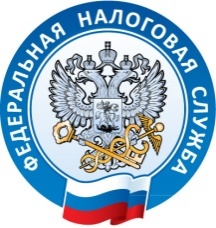 НАЛОГОВОЙ СЛУЖБЫ ПО ЛЕНИНГРАДСКОЙ ОБЛАСТИВниманию налогоплательщиков!Изменяются формы документов  для государственной регистрацииС 25.11.2020 при подаче документов на государственную регистрацию юридических лиц, физических лиц в качестве индивидуальных предпринимателей и крестьянских (фермерских) хозяйств следует представлять документы по формам, утвержденным приказом ФНС России от 31.08.2020 № ЕД-7-14/617@ "Об утверждении форм и требований к оформлению документов, представляемых в регистрирующий орган при государственной регистрации юридических лиц, индивидуальных предпринимателей и  крестьянских (фермерских)  хозяйств" (далее – Приказ № 617; зарегистрирован в Минюсте России 15.09.2020, регистрационный номер 59872; опубликован 16.09.2020 на официальном интернет-портале правовой информации http://www.pravo.gov.ru).Заявления (уведомления), используемые при государственной регистрации юридических лиц, индивидуальных предпринимателей и крестьянских (фермерских)  хозяйств, начиная с 25 ноября  2020 года, направляются (представляются) способами, предусмотренными п. 1 ст. 9 Федерального закона от 08.08.2001 № 129-ФЗ «О государственной регистрации юридических лиц и индивидуальных предпринимателей», в регистрирующий орган (многофункциональный центр предоставления государственных и муниципальных услуг, нотариусу, а также в Минюст России, Банк России), по утвержденным Приказом № 617  формам, заполненным в соответствии с Требованиями к оформлению документов, представляемых в регистрирующий орган, утвержденными этим же приказом (Приложение № 13 к Приказу № 617).В связи с вступлением в силу Приказа  № 617 с 25 ноября 2020 года утрачивают силу:приказ ФНС России от 25.01.2012 № ММВ-7-6/25@ 
"Об утверждении форм и требований к оформлению документов, представляемых в регистрирующий орган при государственной регистрации юридических лиц, индивидуальных предпринимателей и крестьянских (фермерских) хозяйств";приказ ФНС России от 09.06.2014 № ММВ-7-14/316@ 
"Об утверждении формы заявления о внесении сведений о юридическом лице в Единый государственный реестр юридических лиц, требований к его оформлению, а также формы и содержания документа, подтверждающего факт внесения записи в Единый государственный реестр юридических лиц на основании такого заявления".Телефон      8-800-222-22-22    www.nalog.ru